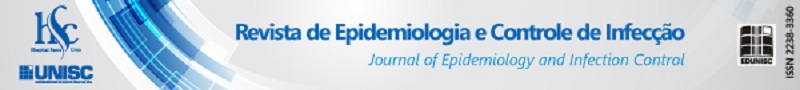 Declaração de OriginalidadeDeclaro para os devidos fins que o artigo intitulado _____________________________________________________________________________________________________________________ de autoria de __________________________________________________________________________________________ não foi publicado em nenhum outro periódico.Nome e Assinatura do(s) autor(es): ______________________________________________________________________________________________________________________________________________________________________________________________________________________________________________________________________________________________________________________________________________________________________________________________________________________________________________________________________________________________________________________________________________________________________________________________________________________________________________________________________________________________________________________________________________________________________________________________________________________________________________________________________________________________________________________________________________________________________________________ Data: ___/___/_____ Envio do documento:O documento referente a Declaração de Originalidade deve ser submetido online para a Revista de Epidemiologia e Controle de Infecção, após a aprovação de seu manuscrito para publicação, conforme instruções do editor.